Ředitelství silnic a dálnic CR, státní příspěvková organizace,                                       se sídlem: Na Pankráci 546/56, 140 00 Praha 4 - Nusle                                            zastoupena Ing. Zdeňkem Kuťákem, pověřeným řízením Správy Plzeň se sídlem: Hřímalého 37, 301 00 Plzeň                                                                             lČ: 65993390 DIČ: CZ65993390                                                                                                              bankovní spojení: ČNB, č.ú. 10006-15937031/0710                                               jako „Prodávající” na straně jedné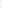 a„Společnost I/27 Alžbětín - COLAS a SMP” Vedoucí společník:                                                          COLAS CZ, a.s.se sídlem Ke Klíčovu 9, 190 00 Praha 9                                             zastoupena Ing. Pavlem Hudlerem, na základě Plné moci  ředitel divize Silničního stavitelství                                                                    IČ: 26177005 DIČ: CZ261770005a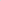 druhý společník: SMP CZ, a.s.se sídlem Vyskočilova 1566, 140 00 Praha 4                                                     zastoupena Ing. Martinem Doksanským, předsedou představenstva  Ing. Janem Freudlem, členem představenstva                                                                   lČ: 27195147 DIČ: CZ27195147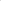 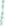 jako „Kupující” na straně druhéuzavřeli níže uvedeného dne, měsíce a roku, v souladu s příslušnými ustanoveními zák. č. 89/2012 Sb., občanský zákoník, v platném znění, zák. č. 219/2000 Sb., o majetku České republiky a jejím vystupování v právních vztazích v platném znění tutoKUPNÍ SMLOUVUčíslo prodávající : 06PO-000477         číslo kupující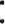 k prodeji vytěženého materiálu získaného při opravě silnice l. třídy akce :I/27 Alžbětínl.Předmět smlouvy1 . Prodávající je příslušný hospodařit s materiálem — vytěžená obalovaná směs, šrot — SDZ, sloupky a stojky, získaným při opravě silnice l. třídy číslo: I/27 , Plzeňský kraj, km 212,524-212,869Předmětem této smlouvy je prodej nepotřebného materiálu „vytěžená obalovaná směs” v celkovém množství 2.455 20 tun „šrot — SDZ - 33ks, šrot— sloupky a stojky— 17ks ” v celkovém množství - přesné množství bude určeno vážním lístkem ze sběrny - doloží kupující, který Prodávající touto smlouvou prodává a kupující se zavazuje tento materiál v dohodnutém termínu převzít a zaplatit Prodávajícímu sjednanou kupní cenu.Prodávající vystaví fakturu za nepotřebný materiál na vedoucího společnosti, tj. COLAS CZ, a.s.II.Podmínky prodeje1	Kupující se zavazuje:Předmět prodeje převzít: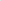 do doby 5-ti dnů ode dne jejího vytěžení v množství 2.455,20 tun ihned po demontáži SDZ v množství cca 33 ks ihned po demontáži sloupků a stojek v množství cca 17 ks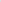 Místem převzetí je místo stavby I/27 v km 212,524 — 212,869.Nebude-li materiál převzat Kupujícím v dohodnutém termínu a množství, bude prodávajícím deponován na místě určeném prodávajícím.V tomto případě je Kupující povinen uhradit prodávajícímu takto vzniklé náklady.Při nepřevzetí materiálu v dohodnutém termínu a množství nejpozději do 5-ti následujících pracovních dnů je Kupující povinen zaplatit smluvní pokutu ve výši 1 % z kupní ceny za každý i započatý den prodlení.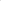 2. Prodávající se zavazuje:Zajistit v dohodnutém termínu materiál k převzetí v dohodnutém množství.Materiál připravit k převzetí na určeném místě, tj. místo stavby.III.Kupní cena1 Kupní cena se sjednává dohodou v souladu s ustanovením S 22 odst. 1 zákona č. 219/2000 Sb. ve výši 252.763,- Kč vč. DPH (vytěžená obalovaná směs) a cena šrotu upřesněna dle vážních lístků ze sběrny surovin. Kupní cena vyplývá z provedeného výběrového řízení (ZPŘ) číslo 06EU-004216 na realizaci.2. Kupní cena bude Kupujícím uhrazena do 30-ti dnů od vystavení faktury. Nebude-li kupní cena ve stanoveném termínu uhrazena, je Kupující povinen uhradit Prodávajícímu smluvní pokutu ve výši 0,1 % z nezaplacené částky za každý i započatý den prodlení.IV.Další ujednání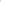 1.     Kupující bere na vědomí, že jím kupovaný materiál nese stopy opotřebení — jde o použitý materiál, s jehož stavem se seznámil. Z tohoto důvodu se smluvní strany dohodly, že nelze jeho kvalitu dodatečně reklamovat,2. Věci neupravené touto smlouvou se řídí příslušnými ustanoveními Občanského zákoníku a zákona č. 219/2000 Sb. o majetku ČR.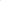 účastníci této smlouvy prohlašují, že smlouva byla sepsána srozumitelně, určitě, na základě pravdivých údajů dle jejich svobodné vůle a že smluvnímu ujednání nejsou na překážku žádné okolnosti bránící jejímu uzavření.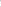 Tato smlouva se uzavírá ve čtyřech vyhotoveních s platností originálu, z nichž každá smluvní strana obdrží dvě.Kupující bere na vědomí a souhlasí s uveřejněním uzavřené smlouvy v registru smluv vedeném pro tyto účely Ministerstvem vnitra, v souladu se zákonem č. 340/2015 Sb., neboť ŘSD ČR je subjektem, jež nese v určitých případech zákonnou povinnost smlouvy uveřejňovat.Kupující nepovažuje obsah smlouvy za obchodní tajemství ve smyslu S 504 zák. č. 89/2012 Sb., občanský zákoník.V Plzni dne 07.10.2019				                    V Praze dne 03-10-2019SOUPIS NEPOTŘEBNÉHO MATERIÁLUI/27 AlžbětínNepotřebný materiál (šrot) bude odvezen do sběrny surovin a doklad o množství a ceně odevzdaného materiálu ze sběrny (vratka) bude předložen prodávajícímu jako doklad pro vystavení faktury kupujícímu.Pozn.VOS získaná ze stavebních objektů financovaných městem Železná Ruda, tj. SO 102 a SO 110 nebude odkoupena zhotovitelem, ale bude odvezena a uložena na deponii v areálu Technických služeb města Železná Ruda.materiálmnožstvíjednotková cena vč. DPHCelkem vč. DPH zaokr.vos2.455,20 t102,95 Kč/t252.763,-Kčšrot - SDZ33 ksdle dokladů ze sběrnydle dokladů ze sběrnyŠrot — sloupky	a stojky17 ksdle dokladů ze sběrnydle dokladů ze sběrnyCENA VČ. DPH252.763,- Kč252.763,- Kč